Уважаемые родители!                МБДОУ «Голубевкий детский сад «Улыбка» сообщает, что 02.11.2021 года, в 14: 50, на 19 километре автодороги Промышленная – Ваганово, водитель легкового автомобиля Toyota Corolla, управляя автомобилем, не выбрал безопасную скорость движения и совершил наезд на грузовой автомобиль Луидор 3010GD, водитель которого стоял на проезжей части дороги, в ожидании сотрудников полиции для оформления ДТП произошедшего на данном участке автодороги. В результате ДТП травмированы пассажир и несовершеннолетний пассажир автомобиль Toyota Corolla.Родители, будьте внимательны на дорогах!Соблюдайте скоростной режим!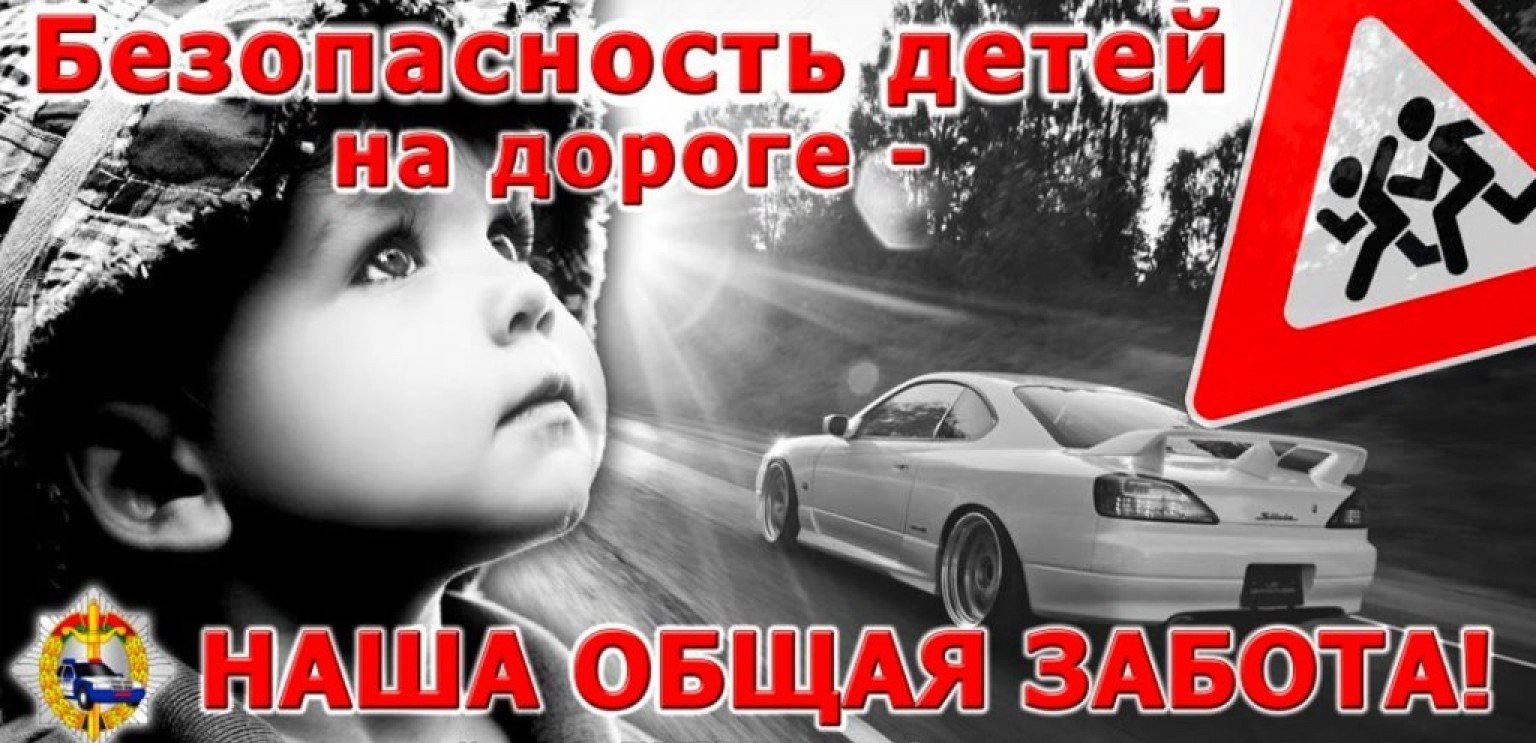 